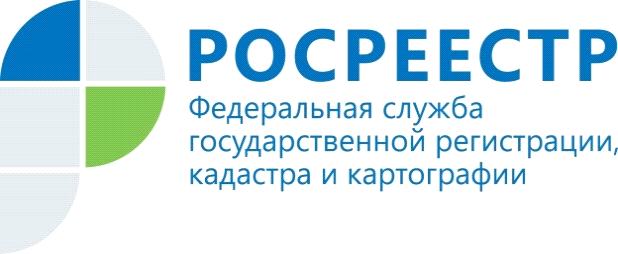 Земля для стройкиРосреестр продолжает  осуществлять мониторинг эффективности использования земельных участков, которые могут быть вовлечены под жилищное строительство. В рамках реализации национального проекта «Жилье и городская среда», разработанного во исполнение Указа Президента Российской Федерации,  на публичной кадастровой карте в разделе «Жилищное строительство» подлежат отображению свободные земельные участки. Потенциальные инвесторы в режиме онлайн  могут не только выбрать и оценить пригодные для строительства жилья земли,  но и заполнить форму обращения, и отправить его в уполномоченный орган. 28.07.2021  Росреестром заключено Соглашение с Правительством Красноярского края об информационном взаимодействии, которое позволит обеспечить размещение на публичной кадастровой карте информации о таких земельных участках в пределах Красноярского края. Уполномоченным органом, ответственным за организацию этой работы назначено Министерство строительства Красноярского края. В Красноярском  крае определены 9 населенных пунктов, имеющих потенциал развития жилищного строительства: г. Красноярск, г. Ачинск, г.Железногорск, г. Лесосибирск, г. Минусинск, г.Норильск, г. Сосновоборск, пгт. Березовка, пгт. Емельяново,  утвержден список по  земельным участкам и  территориям, которые могут быть вовлечены под жилищное строительство. Этому предшествовала огромная работа в рамках деятельности Оперативного штаба по вопросу эффективности использования земельных участков, созданного  при Управлении Росреестра по Красноярскому краю.  Вместе с тем, постоянно осуществляется актуализация данных, уточняется фактическое использование выявленных земельных участков, проводится работа по выявлению новых. Очередное заседание Оперативного штаба состоялось 24 августа 2021 года.По Красноярскому краю сведения о свободных земельных участках будут загружены на публичную кадастровую карту после организации этой работы со стороны Министерства  строительства Красноярского края. «Размещение на публичной кадастровой карте сведений о свободных земельных участках позволит в режиме онлайн выбрать земельные участки для строительства жилья, а также оформить на них права» - отметила руководитель Управления Росреестра по Красноярскому краю Татьяна Голдобина.Материалы подготовлены Управлением Росреестра по Красноярскому краюКонтакты для СМИ:тел.: (391)2-226-756е-mail: pressa@r24.rosreestr.ru«ВКонтакте» http://vk.com/to24.rosreestr«Instagram»:rosreestr_krsk24